Информация за препискатаСъдържаниеВъзложител:Психиатрична болница /ПБ/ "Свети Иван Рилски" - Нови ИскърНомер:00393-2016-0004Адрес на профила на купувача:http://www.dpbivanrilski.com/?q=node/41Процедура:Публично състезаниеОписание:„ЕЖЕДНЕВНО ПРИГОТВЯНЕ И ДОСТАВКА НА ХРАНА (КЕТЪРИНГ) ЗА НУЖДИТЕ НА СТАЦИОНАРА НА ДПБ „СВ.ИВАН РИЛСКИ ” - по предварителни заявки. Прогнозната стойност Стойността на поръчката е ориентировъчна и се определя в размер на /среднодневно 135 /брой пациенти и дежурни екипи/ * 4.50 лева /средна ст/ст на 1 меню/= 607.50 лева /ст/ст на храната за един ден/ *365 дни = 221 738 лева с включен ДДС ; 184 782 лева без включен ДДС.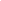 NoID на документаПодписТип на документаИзпратен на:Дата на публикуване в РОП:1  761265Обявление за поръчка (Директива 2014/24/ЕС/ЗОП)         06.12.201606.12.20162  761268Решение за откриване на процедура (ЗОП)         06.12.201606.12.2016